Biuletyn 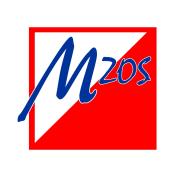 ORGANIZATOR:Małopolski Związek Orientacji Sportowej.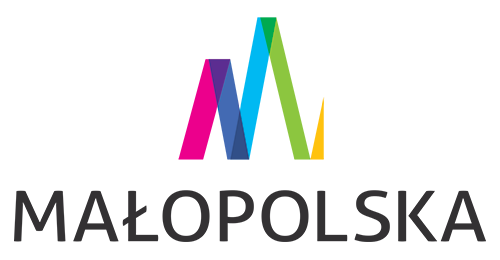 Partnerzy: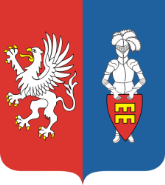 Gmina Zabierzów,  Małopolska.Zespół organizatorów:Kierownik zawodów – Michał GarbacikSędzia Główny – Włodzimierz DyzioBudowniczy tras – Marcin Biederman, Włodzimierz DyzioKierownik biura zawodów – Anna Karnia-BiskupskaObsługa SI – Marek SłońskiZgłoszenia:Zgłoszenia przez formularz zgłoszeniowy wysłany na mail prezes.mzos@gmail.com do dnia 12.10.2017r. Możliwość zgłoszenia w dniu zawodów w biurze zawodów.Noclegi - zgłoszenia do 11.10.2017r na adres: prezes.mzos@gmail.com Hostel na terenie WKS Wawel - ul. Podchorążych 3, Kraków :Forma zawodów:2 biegi indywidualne.Program Zawodów:ETAP 1 14.10.2017 (sobota) – bieg sprinterski10:00  Rejestracja zawodników – Rynek Zabierzów12:00	Rozpoczęcie zawodów,  start pierwszego zawodnika ETAP 215.10.2017 (niedziela) – bieg klasyczny9:00   Rejestracja zawodników – Kamieniołom za restauracją Grube Ryby 10:00	Rozpoczęcie zawodów, start pierwszego zawodnikaPotwierdzenie:Zawody będą rozgrywane przy użyciu elektronicznego systemu potwierdzania Sportident.Mapy:Etap 1 – Zabierzów Rynek  - bieg sprinterski skala 1: 4 000 warstwice co 2,5 metrówEtap 2 - Zabierzów - dystans klasyczny    skala 1: 10 000 warstwice co 5 metrówMapy ofoliowane, opisy na mapie oraz do pobrania na starcie.Kategorie wiekowe:Sportowe:KM 10, KM 12, KM 14, KM 16, KM 18, KM 35, KM 50, Rekreacyjne:KM 10N(wyznakowane wstążkami), OPEN krótka, OPEN długa.Organizator ze względu na małą ilość zgłoszonych zawodników może połączyć kategorie.Nagrody:- miejsca 1-3 w każdej kategorii – dyplomy, medale, nagrody rzeczowe- miejsca 4-6 w kategoriach do KM 14 – dyplomy.Inne:Zawody zostaną rozegrane zgodnie z obowiązującymi przepisami PZOS.Zawodnicy niepełnoletni - wymagane badania lekarskie sportowe ewentualnie zgoda rodzica lub opiekuna prawnego.Szczegółowe i bieżące informacje umieszczane będą na stronie internetowej zawodów:www.mzos.org.pl